CINQUANTE-ET-UNIÈME SESSION ORDINAIRE	OEA/Ser.PDu 10 au 12 novembre 2021	AG/doc.5726/21 add. 2Guatemala, République du Guatemala	8 novembre 2021VIRTUELLE	Original: espagnol	Point 5 de l’ordre du jourRAPPORT ANNUEL DU CONSEIL PERMANENT À L'ASSEMBLÉE GÉNÉRALE(Projets de déclaration et de résolution examinés par le Conseil permanent et acheminés à l'Assemblée générale en séance plénière aux fins d’examen)PROJETS DE DECLARATION ET DE RESOLUTION EXAMINES PAR 
LE CONSEIL PERMANENT ET ACHEMINES A L'ASSEMBLEE GENERALE 
EN SEANCE PLENIERE AUX FINS D’EXAMEN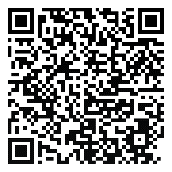 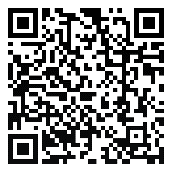 AG/doc. 5719/21 rev. 1DÉCLARATION SUR « LA QUESTION DES ÎLES MALOUINES »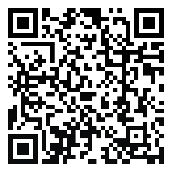 AG/doc. 5728/21PROJET DE RÉSOLUTON GLOBALE : « PROMOTION ET PROTECTION DES DROITS DE LA PERSONNE » (Examiné par le Conseil permanent à sa séance ordinaire virtuelle tenue le 4 novembre 2021, avec la recommandation que les sections et paragraphes approuvés ad referendum, faisant l'objet d'une consultation, ou étant en suspens, soient transmis à la Commission générale 
de l'Assemblée générale aux fins d'examen)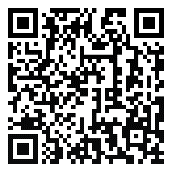 AG/doc. 5729/21PROJET DE RÉSOLUTION GLOBALE : RENFORCEMENT DE LA DÉMOCRATIE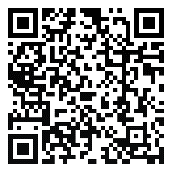 AG/doc. 5730/21PROJET DE RESOLUTION GLOBALE : DROIT INTERNATIONAL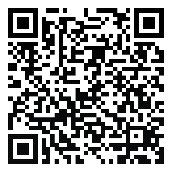 AG/doc. 5731/21PROJET DE RÉSOLUTION : PROMOTION DE LA SÉCURITÉ CONTINENTALE : UNE APPROCHE MULTIDIMENSIONNELLE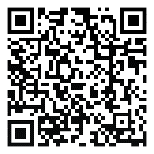 AG/doc. 5732/21PROJET DE RÉSOLUTION : PROGRAMME-BUDGET 2022 DE L’ORGANISATION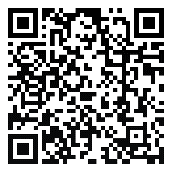 AG/doc. 5733/21PROJET DE RÉSOLUTION : SOUTIEN ET SUIVI DU PROCESSUS DES SOMMETS DES AMÉRIQUES 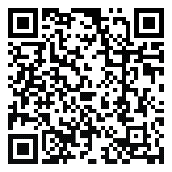 AG/doc. 5734/21PROJET DE RÉSOLUTION : ACCROISSEMENT ET RENFORCEMENT DE LA PARTICIPATION DE LA SOCIÉTÉ CIVILE ET DES ACTEURS SOCIAUX AUX ACTIVITÉS DE L’ORGANISATION DES ÉTATS AMÉRICAINS ET AU PROCESSUS DES SOMMETS DES AMÉRIQUES 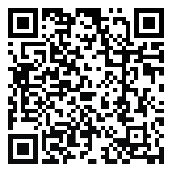 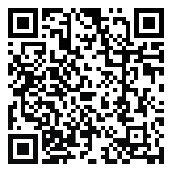 AG/doc. 5735/21PROJET DE RÉSOLUTION : ENCOURAGER LES INITIATIVES CONTINENTALES EN MATIÈRE DE DÉVELOPPEMENT INTÉGRÉ : PROMOTION DE LA RÉSILIENCE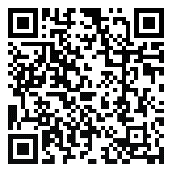 AG/doc. 5736/21PROJET DE RÉSOLUTION : COORDINATION DU VOLONTARIAT DANS LE CONTINENT AMÉRICAIN AU TITRE DES INTERVENTIONS EN CAS DE CATASTROPHE NATURELLE ET DANS LA LUTTE CONTRE LA FAIM ET LA PAUVRETÉ − INITIATIVE CASQUES BLANCSAG/doc. 5737/21PROJET DE RÉSOLUTION :  CHARTE INTERAMÉRICAINE DES ENTREPRISES 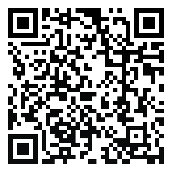 AG/doc. 5738/21PROJET DE RÉSOLUTION : RÔLE PRIORITAIRE DE L'ORGANISATION DES ÉTATS AMÉRICAINS DANS LE DÉVELOPPEMENT DES TÉLÉCOMMUNICATIONS/TECHNOLOGIESDE l'INFORMATION ET DES COMMUNICATIONS PAR L'INTERMÉDIAIRE DE LA COMMISSION INTERAMÉRICAINE DES TÉLÉCOMMUNICATIONS (CITEL)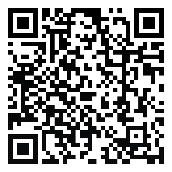 AG/doc. 5739/21PROJET DE RÉSOLUTION : INITIATIVES POUR L’EXPANSION DES TÉLÉCOMMUNICATIONS/TIC DANS LES ZONES RURALES ET DANS LES ZONES NON DESSERVIES OU INSUFFISAMMENT DESSERVIES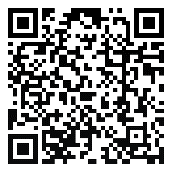 AG/doc. 5740/21PROJET DE RÉSOLUTION : RENFORCEMENT DU RÔLE DE L’ORGANISATIONS DES ÉTATS AMÉRICAINS DANS LA PROMOTION DE LA RÉSILIENCE FACE AUX CATASTROPHES DANS LE CONTINENT AMÉRICAIN